МБОУ Покров- Рогульская ОШ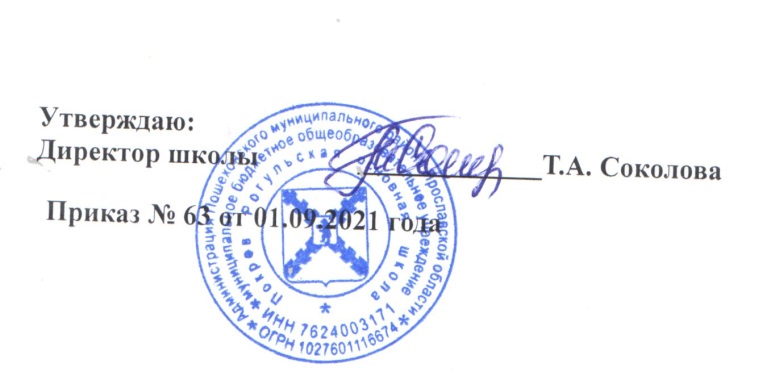 ПОЛОЖЕНИЕо школьном спортивном клубеМБОУ Покров – Рогульской ОШ «Единство» 2021Общие положенияШкольный спортивный клуб  (ШСК)  -  структурное подразделение организация учителей, обучающихся и родителей, способствующая развитию физической культуры, спорта в школе.Школьный спортивный клуб создается с целью организации и проведения спортивно- массовой работы в образовательном учреждении во внеурочное время.Общее руководство клубом осуществляется Советом клуба. Состав Совета клуба утверждается приказом директора образовательного учреждения.Школьный спортивный клуб имеет название, эмблему.        Цель:- привлечение обучающихся общеобразовательной организации к  систематическим   занятиям физической культурой и спортом;-  развитие в общеобразовательной организации традиционных и наиболее популярных в регионе видов спорта;-  формирование здорового образа жизни.Задачи спортивного клуба:                                                                                                                                - вовлечение обучающихся в систематические занятия физической культурой и спортом, формирование у них мотивации и устойчивого интереса к укреплению здоровья;                                  - организация физкультурно-спортивной работы с обучающимися;                                                             -  участие в спортивных соревнованиях различного уровня среди образовательных организаций;                                                                                                                                        -пропаганда здорового образа жизни;                                                                                                                    - организация спортивно-массовой работы с обучающимися;                                                                         - активизация физкультурно-спортивной работы и участие всех учащихся в спортивной жизни школы;- укрепление  здоровья и физического совершенствования учащихся школы на основе систематически организованных обязательных внеклассных спортивно-оздоровительных занятий всех детей;                                                                                                                                                        - закрепление и совершенствование умений и навыков учащихся, полученных на уроках физической культуры, формирование жизненно необходимых физических качеств;                             - подготовка обучающихся с высоким потенциалом развития к соревнованиям  различного уровня;                                                                                                                                                              - воспитание у школьников общественной активности и трудолюбия, творчества и организаторских способностей;                                                                                                                      - привлечение к спортивно-массовой работе в клубе учителей,  родителей, учащихся школы;                                                                                                                                                                      - профилактика асоциальных проявлений в детской и подростковой среде, выработка потребности в здоровом образе жизни;                                                                                                                               - внедрение Всероссийского физкультурно-спортивного комплекса «Готов к труду и обороне».Функции клуба                                                                                                                                            Основными формами работы школьных спортивных клубов являются занятия в кружках и секциях,  комплектующихся с учетом пола, возраста, уровня физической и спортивно-технической подготовки, а также состояния здоровья обучающихся.Формы организации работы школьного спортивного клуба, методы и средства выбираются школьным спортивным клубом в соответствии со спецификой основных направлений их деятельности, а также возрастом обучающихся с учетом состояния их здоровья.В целях реализации основных задач школьный спортивный  клуб  осуществляет:- организацию и проведение спортивных, физкультурных и оздоровительных мероприятий в образовательной организации, реализующей образовательные программы начального общего, основного общего образования, в том числе этапов Всероссийских соревнований обучающихся по различным видам спорта, проводимых вданных образовательных организациях;- воспитание физических и морально-волевых качеств, укрепление здоровья обучающихся, социальной активности обучающихся и педагогических работников образовательных организаций, реализующих образовательные программы начального общего, основного общего  образования, посредством занятий физической культурой и спортом;-  проведение работы по физической реабилитации обучающихся,имеющих отклонение в состоянии здоровья, ограниченные возможностиздоровья, привлечение их к участию и проведению массовых физкультурно-оздоровительных и спортивных мероприятий;- формирование команд по различным видам спорта и обеспечение их участия в соревнованиях разного уровня;-  пропаганду в образовательной организации,  реализующей образовательные программы начального общего, основного общего образования, основных идей физической культуры, спорта, здорового образа жизни;поощрение обучающихся, добившихся высоких показателей в физкультурно-спортивной работе;информирование обучающихся о проводимых спортивных,  физкультурных и оздоровительных мероприятиях в образовательной организации,  реализующей образовательные программы начального общего, основного общего  образования.Основными функциями школьного спортивного клуба являются:- обеспечение систематического проведения, не менее 1 раза в месяц, внеклассных физкультурно-спортивных мероприятий с учащимися; - организация постоянно действующих спортивных секций и кружков,  в том числе и для одаренных детей;- проведение физкультминуток для учащихся начальной школы;- проведение внутришкольных соревнований, товарищеских спортивных встреч между классами и другими школами; организация участия в соревнованиях, проводимых органами управления образования;- проведение спортивных праздников, показательных выступлений ведущих спортсменов школы, района;- проведение широкой пропаганды физической культуры и спорта в школе;- расширение и укрепление материально-технической базы школы (оборудование спортивных сооружений и уход за ними, ремонт спортивного инвентаря);- формирование сборных команд школы для участия в соревнованиях более высокого ранга (районные соревнования)Организация работы спортивного клуба школыОбщее руководство деятельностью спортивного клуба школы осуществляет директор образовательного учреждения.Непосредственное организационное и методическое руководство осуществляет руководитель спортивного клуба, назначаемый директором школы.Руководство работой в классах осуществляют физкультурные организаторы, избираемые на учебный год.Спортивный клуб ежегодно на своем собрании избирает Совет из 3 человек (заместитель председателя, секретарь, председатель коллегии судей), который непосредственно руководит его работой. Между членами Совета распределяются обязанности по руководству комиссиями: спортивно-массовой работы, организационно- методической работы, пропаганде физической культуры и спорта, подготовке общественных инструкторов и судей, хозяйственной, шефской и др.Совет клуба отчитывается один раз в году перед конференцией представителей классов о проделанной работе.Права Совета спортивного клубаСовет имеет право:                                                                                                                                            - принимать учащихся в состав клуба и исключать из него;                                                                               - представлять списки активистов, физкультурников и спортсменов для награждения администрацией школы; Руководитель ШСКУправление ШСК осуществляется его руководителем, назначаемым руководителем общеобразовательной организации, так как ШСК создается в виде структурного подразделения образовательной организации.Руководитель ШСК, действуя от имени ШСК, осуществляет общее руководство деятельностью ШСК, представляет его интересы при взаимодействии с органами государственной власти, органами местного самоуправления, юридическими и физическими лицами.К полномочиям руководителя ШСК относятся: - планирование деятельности ШСК;-  организация работы спортивных секций, групп здоровья;-  согласование расписания занятий;- утверждение календарного плана спортивно-массовых мероприятий с учащимися;-  организация и проведение спортивно-массовых мероприятий (утверждение положений о спортивно-массовых мероприятиях);- координация деятельности педагогических работников  при выполнении образовательных и учебных программ, разработке необходимой учебно-методической документации;- организация просветительской работы среди учащихся, педагогов, родителей;- организация деятельности Совета ШСК;-  утверждение отчетности, подготовленной относительно направлений деятельности ШСК.Обязанности членов спортивного клуба                                                                                                       К основным обязанностям членов ШСК можно отнести:                                                                                    -  соблюдение Положения о ШСК (Устава ШСК);-  выполнение решений,  принятых Советом ШСК (иным высшиморганом управления);-  бережное отношение к имуществу ШСК;-  демонстрацию личного примера здорового образа жизни и культурыболельщика;посещение спортивных секции (группы) по избранному виду спорта;- активное участие в спортивных и физкультурно-оздоровительныхмероприятиях;-  соблюдение рекомендаций врача по вопросам самоконтроля состоянияздоровья и соблюдения правил личной гигиены;-  сдачу нормативов по физической культуре;-  знание и выполнение правил техники безопасности в процессе участия в спортивных мероприятиях.5.1. Документы о создании ШСК-  Приказ о создании ШСК, подписанный руководителем образовательной организации (в случае, если ШСК создается в виде структурного подразделения образовательной организации);- Положение о ШСК;-  Приказ о назначении руководителя ШСК -  Должные инструкции руководителя ШСК, педагогов дополнительногообразования 5.2. Организационно-учетные документыК организационно - учетным документам относятся:- Список членов ШСК;-  Список Совета (Актива) ШСК;-  Список физоргов;-  Список обучающихся спортсменов;-  Журналы групп, занимающихся в спортивных секциях;-  Программы дополнительного образования физкультурно-спортивнойнаправленности;-  Учебные планы к программам дополнительного образованияфизкультурно-спортивной направленности;-  Календарный план спортивно-массовой работы на год;- Оперативные планы спортивно-массовой работы (на месяц / квартал /иные календарные периоды);- Расписание занятий:5.3. Отчетные документыК отчетным документам относятся:-  Отчеты о проведении спортивно-массовых мероприятий;-  Документы по учету результатов и итогов участия в соревнованиях (втом числе с приведением сравнительной или статистической информации одостигнутых успехах);-  Годовой отчет о проделанной работе;Планирование работы клубаВнеклассная физкультурно-спортивная работа в школе планируется на учебный год. В план включаются следующие разделы:                                                                                                Организация работы по физическому воспитанию учащихся класса, школы;                               Физкультурно-оздоровительная и спортивно-массовая работа;                                              Медицинский контроль.План спортивно – массовых мероприятийна 2022 -2023учебный годМесяц МероприятиеСентябрь День здоровьяШкольные спортивные соревнования по легкой атлетикеСдача контрольных норм ГТО на уроках физической культурыОктябрь Школьные соревнования по шахматамШкольные соревнования по прыжкам в высотуНоябрь День здоровья: веселые старты  Соревнования по волейболу                                                                  ДекабрьДень здоровья: школьные соревнования по ОФПЯнварьДень здоровья: лыжные соревнованияФевраль День здоровья:  соревнования по ОФП,  по стрельбе                                                                              Соревнования по шахматамМарт День здоровья                                                                                          Соревнования по волейболу                                                                                      Лыжные гонки                                                                                         Районный фестиваль  ГТО                                                                  Апрель Всемирный День здоровья                                                                                  Веселые стартыМайСоревнования по легкой атлетике                                                                                            Сдача контрольных норм ГТО на уроках физической культуры      